§13792.  Sale by certain methods prohibited1.  Methods of sale prohibited.  A person may not sell, distribute, vend or otherwise dispose of any drug, medicine or pharmaceutical or medical preparation by means of any public exhibition, entertainment, performance, carnival or by vending machines, except as described in subsection 2.[PL 2019, c. 454, §2 (NEW).]2.  Sale of nonprescription drugs by vending machines.  The Maine Board of Pharmacy shall adopt rules to allow a pharmacy licensed as a vending machine outlet in accordance with section 13751 to sell or distribute nonprescription drugs by vending machines.  The rules must include, but are not limited to, the following:A.  A requirement that only nonprescription drugs may be dispensed by a vending machine;  [PL 2019, c. 454, §2 (NEW).]B.  A requirement that nonprescription drugs dispensed by a vending machine must be stored in accordance with manufacturer recommendations, including those that require a stable temperature;  [PL 2019, c. 454, §2 (NEW).]C.  A requirement that nonprescription drugs dispensed by a vending machine must be sold only in the manufacturer's clearly labeled, original, unbroken, tamper‑proof and expiration‑dated packaging;  [PL 2019, c. 454, §2 (NEW).]D.  A requirement that nonprescription drugs dispensed by a vending machine may not be older than the manufacturer's expiration date;  [PL 2019, c. 454, §2 (NEW).]E.    [PL 2023, c. 160, §1 (RP).]F.  A requirement that a vending machine through which nonprescription drugs are dispensed must have an obvious and legible statement on the machine that identifies the owner of the machine, a toll‑free telephone number at which the consumer may contact the owner of the machine, a statement advising the consumer to check the expiration date of the product before using the product and the telephone number of the board;  [PL 2019, c. 454, §2 (NEW).]G.  Identification of any nonprescription drugs that may not be dispensed by a vending machine; and  [PL 2019, c. 454, §2 (NEW).]H.  Identification of locations at which a vending machine dispensing nonprescription drugs may not be located, including the following:(1)  Private schools as defined in Title 20‑A, section 1, subsection 22;(2)  Public preschool programs as defined in Title 20‑A, section 1, subsection 23‑A;(3)  Public schools as defined in Title 20‑A, section 1, subsection 24; and(4)  Child care facilities as defined in Title 22, section 8301‑A, subsection 1‑A, paragraph B.  [PL 2019, c. 454, §2 (NEW).][PL 2023, c. 160, §1 (AMD).]SECTION HISTORYPL 1987, c. 710, §5 (NEW). PL 2019, c. 454, §2 (RPR). PL 2023, c. 160, §1 (AMD). The State of Maine claims a copyright in its codified statutes. If you intend to republish this material, we require that you include the following disclaimer in your publication:All copyrights and other rights to statutory text are reserved by the State of Maine. The text included in this publication reflects changes made through the First Regular and Frist Special Session of the 131st Maine Legislature and is current through November 1, 2023
                    . The text is subject to change without notice. It is a version that has not been officially certified by the Secretary of State. Refer to the Maine Revised Statutes Annotated and supplements for certified text.
                The Office of the Revisor of Statutes also requests that you send us one copy of any statutory publication you may produce. Our goal is not to restrict publishing activity, but to keep track of who is publishing what, to identify any needless duplication and to preserve the State's copyright rights.PLEASE NOTE: The Revisor's Office cannot perform research for or provide legal advice or interpretation of Maine law to the public. If you need legal assistance, please contact a qualified attorney.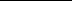 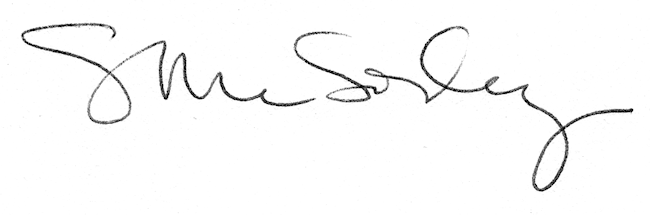 